											«В регистр»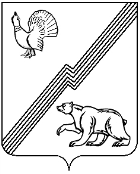 АДМИНИСТРАЦИЯ ГОРОДА ЮГОРСКА        	                 Ханты-Мансийского автономного округа – ЮгрыПОСТАНОВЛЕНИЕот 20 января 2014 № 46
О внесении изменений в постановлениеадминистрации города Югорскаот 23.11.2012  № 3073           В соответствии со статьей 4 Закона Российской Федерации от 04.07.1991  № 1541-1 «О приватизации жилищного фонда Российской Федерации», в целях реализации прав граждан на приватизацию занимаемых жилых помещений:1 Внести в приложение к постановлению администрации города Югорска от 23.11.2013  № 3073 «Об утверждении перечня категорий граждан, имеющих право на приватизацию служебных жилых помещений муниципального жилищного фонда» следующие изменения:    1.1. Пункт 4  изложить в следующей редакции:   «4. Прожившие в служебном жилом помещении не менее пятнадцати лет, не имеющие в собственности жилые помещения на территории Российской Федерации».    2. Опубликовать настоящее постановление в газете «Югорский вестник» и разместить на официальном сайте администрации города Югорска.    3. Настоящее постановление вступает в силу после его официального опубликования в газете «Югорский вестник».                4. Контроль за выполнением постановления возложить на первого заместителя главы администрации - директора департамента муниципальной собственности и градостроительства С.Д. Голина.Исполняющий обязанности главы администрации города Югорска                     С.Д. Голин